Did the Founding Fathers Fix the Problem?A Before and After- Minor grade	When the Declaration of Independence was written, included in it were the many grievances the colonists had against England. When the colonists won their independence from Great Britain, they set out to create a “More Perfect Union,” writing the Constitution of the United States of America. The Constitution continues to be the foundation of laws in America today. How did the Framers of the Constitution address the concerns they had when ruled by England? Objective: Create a visual and summarize how grievances were ‘fixed’ in the new Constitution. 	Students will choose one grievance listed in the Declaration of Independence and its Solution and create a Comic Strip explaining the before and after. Requirements: Creative Title (10 points)A Comic Strip of the grievance and the correction (50 Points)Complete sentences explaining the grievance and how the Founding Fathers fixed it in the Constitution with your Comic Strip (30 points)Color/Neatness (10 points) 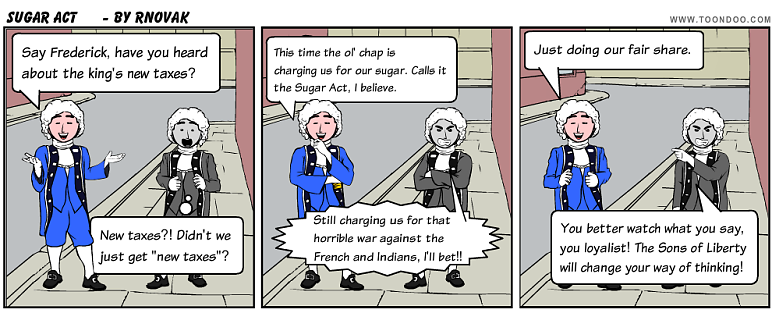 